ҠАРАР                                            	             РЕШЕНИЕОб утверждении Прогнозного плана (программы) приватизации  муниципального имущества сельского поселения Тузлукушевский сельсовет муниципального района Чекмагушевский район Республики Башкортостан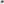 на 2022 годРуководствуясь Гражданским кодексом Российской Федерации, Федеральным законом №178-ФЗ от 21.12.2001г. «О приватизации государственного и муниципального имущества», ст. 14 и ст. 15.1 Федерального закона от 06.10.2003 № 131-ФЗ «Об общих принципах организации местного самоуправления в Российской Федерации», Уставом сельского поселения Тузлукушевский сельсовет муниципального района Чекмагушевский район Республики Башкортостан, Совет сельского поселения Тузлукушевский сельсовет муниципального района Чекмагушевский район Республики Башкортостан, 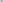 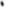 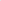 р е ш и л: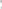 1. Утвердить прилагаемый Прогнозный план (программу) приватизации муниципального имущества сельского поселения Тузлукушевский сельсовет муниципального района Чекмагушевский район Республики Башкортостан на 2022год (Приложение №1). 2. Настоящее решение разместить на официальном сайте сельского  поселения Тузлукушевский сельсовет муниципального района Чекмагушевский район Республики Башкортостан и муниципального района Чекмагушевский район Республики Башкортостан в сети «Интернет».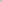 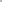 З. Контроль над исполнением настоящего решения осуществляет сектор по управлению муниципальной собственностью.Глава сельского поселения                             Р.К.Валиахметовс.Тузлукушевоот 30 июня 2022года№ 142Приложение №1 к решению Совета СП Тузлукушевский сельсовет, муниципального района Чекмагушевский район       Республики Башкортостан 30 июня 2022 г. № 142Раздел IОсновные направления и задачи приватизации муниципального имущества сельского поселения Тузлукушевский сельсовет муниципального района Чекмагушевский район на плановый период, прогноз влияния приватизации этого имущества на структурные изменения в экономикеПрогнозный план (программа) приватизации муниципального имущества сельского поселения Тузлукушевский сельсовет муниципального района Чекмагушевский район на 2022 год (далее Программа приватизации) разработан в соответствии с Федеральным законом «О  приватизации государственного и муниципального имущества» от 21.12.2001г. №178-ФЗ. Основными задачами в сфере приватизации муниципального имущества в 2022 году являются: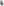 - приватизация муниципального имущества, не задействованного в обеспечении государственных и муниципальных функций;- продолжение структурных преобразований в экономике; - оптимизация структуры муниципальной собственности путем приватизации части муниципального сектора экономики; - стимулирование привлечения инвестиций в реальный сектор экономики сельского поселения Тузлукушевский сельсовет муниципального района Чекмагушевский район Республики Башкортостан;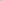 - развитие малого и среднего предпринимательства, инфраструктуры поддержки субъектов малого и среднего предпринимательства на территории сельского поселения Тузлукушевский сельсовет муниципального района Чекмагушевский район Республики Башкортостан.Целью программы приватизации является максимизация вклада приватизации муниципального имущества в увеличение темпа роста и повышение конкурентоспособности экономики и дальнейшее внедрение рыночных механизмов в управление муниципальным имуществом сельского поселения Тузлукушевский сельсовет муниципального района Чекмагушевский район. 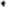 Реализация указанных приоритетов будет достигаться за счет принятия решений в индивидуальном порядке о способе, сроке и цене приватизации имущества на основании анализа конъюнктуры рынка и проведения независимой рыночной оценки недвижимого имущества, предлагаемого к приватизации.2. Прогноз влияния приватизации на структурные изменения в экономикеПрогнозный план, как часть формируемой в условиях рыночной экономики системы управления муниципальным имуществом, направлен на привлечение инвестиций на содержание, обеспечение благоустройства и увеличение неналоговых доходов бюджета сельского поселения Тузлукушевский сельсовет муниципального района Чекмагушевский район.3. Прогноз поступления в бюджет сельского поселения Тузлукушевский сельсовет муниципального района Чекмагушевский район денежных средств от продажи муниципального имущества В соответствии с законом Российской Федерации от 29.07.1998г. №135ФЗ «Об оценочной деятельности в Российской Федерации» начальная цена подлежащих приватизации объектов муниципального недвижимого имущества определяется отчетом независимого оценщика.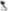 Победителем аукциона является покупатель, предложивший самую высокую стоимость за выкуп имущества. Оплата приобретаемого покупателем муниципального имущества производится единовременно в соответствии с условиями договора купли-продажи. Денежные средства, полученные от приватизации имущества подлежат перечислению в бюджет сельского поселения Тузлукушевский сельсовет муниципального района Чекмагушевский район.Контроль за порядком и своевременностью перечисления полученных от приватизации имущества денежных средств в бюджет сельского поселения Тузлукушевский сельсовет муниципального района Чекмагушевский район (администрирование) осуществляет Комитет по управлению собственностью Министерства земельных и имущественных отношений Республики Башкортостан по Чекмагушевскому району.Раздел П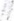 Перечень муниципального имущества сельского поселения Тузлукушевский сельсовет муниципального района Чекмагушевский район Республики Башкортостан, планируемого к приватизации 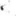 в 2022 годуБАШҠОРТОСТАН РЕСПУБЛИКАҺЫСАҠМАҒОШ  РАЙОНЫмуниципаль районЫНЫҢТУҘЛЫҠЫУЫШ АУЫЛ СОВЕТЫАУЫЛ  БИЛӘмӘҺЕ ХАКИМИӘТЕ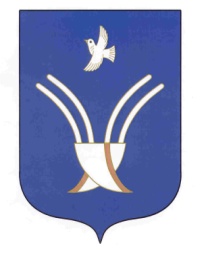 СОВЕТ сельского поселенияТузлукушевский сельсоветмуниципального района Чекмагушевский район Республики Башкортостанп/пНаименование,Характеристика имуществаМестонахождение имуществаСроки приватизацииСпособ приватизации1Нежилое здание, 1-этажный, общая площадь: 124,2 кв.м., кад.№ 02:51: 050501:290, с земельным участком кадастровым номером 02:51:050501:290РеспубликаБашкортостан,Чекмагушевский район, д.Кашаково, ул.Х.Мухамматова, д.21975г.аукцион